May 11, 2023 Regular Board Meeting 7:30 – 9:00 AM Minutes – Board Meeting (held via teleconference and in person)Attendance S3R3 Solutions Members physically present: Breean Beggs, Scott Simmons, Johnnie PerkinsS3R3 Solutions Members present via teleconference: Greg Birchell, Al French, Larry KrauterS3R3 Solutions Members absent:  NoneS3R3 Solutions Staff physically present: Karen Corkins, Project Manager; Sueann Herkel, Executive Assistant; Taudd Hume, Legal Counsel; Rick Romero, Interim Executive DirectorS3R3 Solutions Staff present via teleconference: NoneGuests physically present: Mark Brewster, Terry Horne, Julia McHughGuests present via teleconference:  David Craig, Marcia Davis, Paul Fendt, Brogan Griffin, Sloan StinsonMeeting called to order 7:32 AM Welcome and Introductions:  Board Chair Breean Beggs requested a roll call, quorum present. He also acknowledged attendees in the room as well as via Zoom.  Public Comment/Courtesy of the Floor:   Public Comment was requested by Board Chair Breean Beggs. He advised that there will be a three-minute limit.  Attendee Julia McHugh stated she would like the stormwater project stopped for a variety of reasons.  Board Chair Breean Beggs addressed Julia directly stating he would take time after the board meeting to discuss her concerns.  An additional public comment was made by T. Horne asking for consideration be made with regard to the Palisades Neighborhood because of what happened in her neighborhood, West Terrace.  Mark Brewster commented that he lives approximately 300 yards from the paleo channel that could possibly be affected if the current stormwater plan goes into effect.  Action Item No. 1 – Consent AgendaBoard Chair Breean Beggs called for a motion to approve the Consent Agenda Action Item No. 1 which included minutes for the April 10, 2023 Board Meeting, and financials for April of 2023.   Board Vice Chair Al French motioned for approval for the minutes, Board Secretary Scott Simmons seconded, motion passed unanimously.   Board Secretary Scott Simmons motioned for approval for the financials, Board Member Johnnie Perkins seconded, motion passed unanimously.  Action Item No. 2 – Authorize Extension of Contract with Big Sky Public Relations for Marketing, Social Media and SEO ServicesS3R3 currently has a contract with Big Sky Public Relations for Marketing, Social Media and SEO Services.  The recommendation is to extend the contract which would allow for a continued refreshing of the S3R3 Solutions website and social media posts for a period of six months.  The dollar amount of the extension is $11,250, time extension is six months.  Current value of the contract is $54,014.40, the additional dollars would bring the value to $35,264.40.  Board Member Greg Birchell commented that amount is reasonable for the services being provided.  Board Chair Breean Beggs called for a motion, Board Member Greg Birchell motioned for approval and Board Member Johnnie Perkins seconded, motion passed unanimously.  Project Updates, Presentations Project Manager Karen Corkins updated the board regarding the GIS Map which will be used internally to track development.  Interim Executive  Director Rick Romero reviewed the meetings held between S3R3 staff (to include our contracted accountant) the City and County and reported that the methodology for figuring sales tax on new construction is being honed.  Project Manager Karen Corkins questioned whether we should be considering public works construction.  After some discussion, it was decided yes, it should be considered specifically because it is consistent with our current Interlocal Agreement.  In response, S3R3 will report public works construction that began in 2023.  Concerning sales tax and utility tax, those are being configured and paid to S3R3 without issue.  The Integrate/Advance/Build Relationships discussion revolved around the West Plains (to include S3R3) adapt a broader perspective regarding infrastructure.  Infrastructure done well produces property that can be sold which leads to, among other benefits, job creation.  GFCs (General Facilities Charges) were discussed regarding a joint plan for the development of the West Plains.  Board Chair Breean Beggs (also President of the Spokane City Council) remarked that if GFCs were not collected, the City would be faced with the challenge of paying for projects.  Board Vice Chair Al French (also Spokane County Commissioner) stated that the City and County need to joint plan for the development of the West Plains.  He continued to explain that it is time to lay the foundation for 10, 20 and 30 years out that will benefit the West Plains, the City of Spokane and Spokane County.  Stormwater was discussed and it was decided that the right direction was not to pursue a centralized utility to be managed by S3R3.  Board Vice Chair Al French specifically mentioned that although we started down the path, information became available that made it more and more apparent that S3R3 developing a stormwater plan is not a financially sound path.  He further stated that S3R3 change course to redirected ARPA (American Rescue Plan Act) funds to solutions for sewer and water.  Board Chair Breean Beggs noted that the board was nodding in approval to discontinue the Stormwater contract.  Board Chair Breean Beggs introduced David Craig of Korn Ferry, the firm hired to recruit S3R3’s new Executive Director.  David explained the process of conducting a comprehensive search and is reporting that with the help of three board members and S3R3 staff, the list has been narrowed.  The current thought is to virtually interview four candidates, narrow it down and then have a two-day in person interview with the finalists, possibly June 8th and 9th.  The in-person interviews would include tours of the PDA and informal gatherings with members of the public.  Unfinished BusinessNoneOther BusinessNoneNew BusinessNoneBoard Member ItemsNone  The May 11, 2023 Board Meeting was adjourned at 8:57 AM. 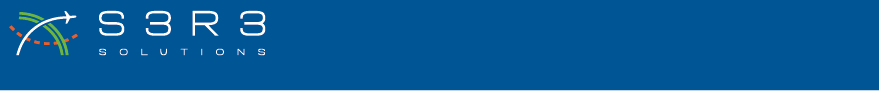 